Алгоритм передачиреабилитационного оборудованияв семью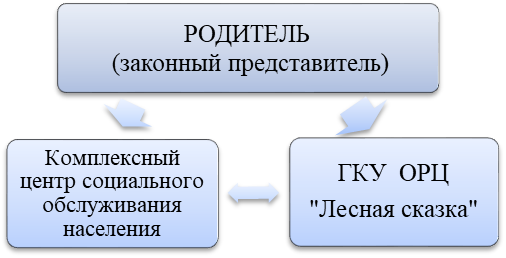 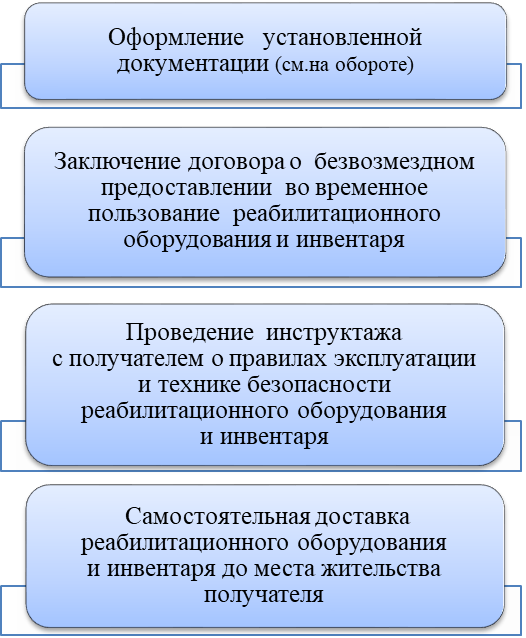 Перечень документов, необходимых для получения реабилитционного оборудования:Заявление о предоставлении во временное пользование реабилитационного оборудования и инвентаря (по форме).Копия документа, удостоверяющего личность Получателя.Копия свидетельства о рождении ребенка Получателя.Копия правового акта об установлении опеки (попечительства) над несовершеннолетним (в случае, если ребенок находится под опекой/  попечительством, либо в применой семье).Копия индивидульной программы реабилитации, абилитации ребенка - инвалида.Справка медицинской организации  (лечащего врача) по месту жительства о нуждаемости ребенка-инвалида, ребенка с ограниченными возможностями здоровья в реабилитационном оборудовании и инвентаре.Департамент по трудуи социальной защите населенияКостромской областиГосударственное казенное учреждение«Областной реабилитационный Центрдля детей и подростков с ограниченными возможностями здоровья «Лесная сказка»ОТДЕЛЕНИЕ ПРОКАТАРЕАБИЛИТАЦИОННОГО ОБОРУДОВАНИЯ И ИНВЕНТАРЯ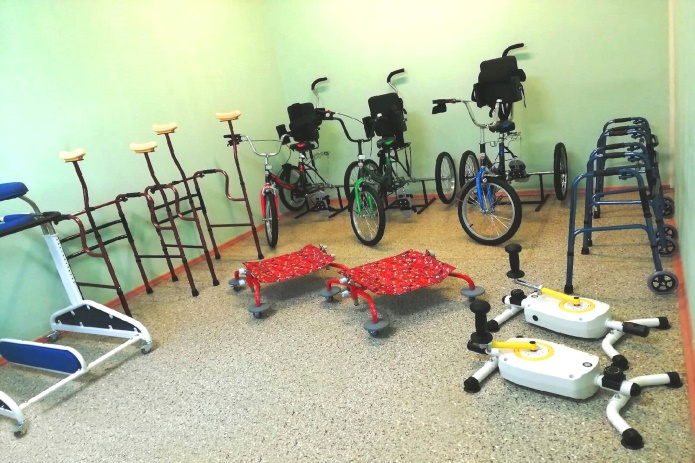 г.п.п. Чистые Боры2021гВ 2020г на базе ГКУ ОРЦ «Лесная сказка» открыто отделение проката реабилитационного оборудования и инвентаря для семей с детьми-инвалидами и детьми с ограниченными возможностями здоровья Костромской области, состоящих на учете в организациях социального обслуживания населения в качестве получателей социальных услуг, с целью  оказания социальной поддержки семьям с детьми, нуждающимся по медицинским показаниям во временном обеспечении реабилитационным оборудованием и инвентарем по месту жительства.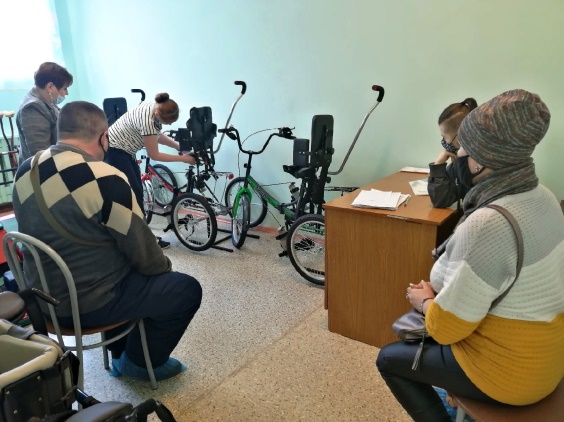 Оборудование  проката можно получить во временное пользование на безвозмездной основе, сроком   до 12 месяцев в зависимости от нуждаемости в нём, по заключенному с родителями (законными представителями) Договору с Учреждением. 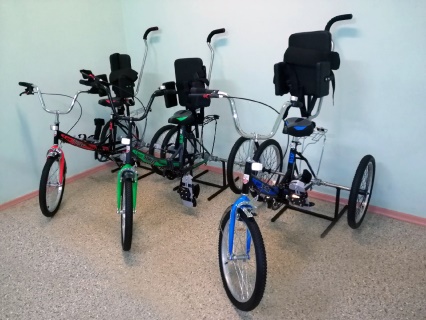 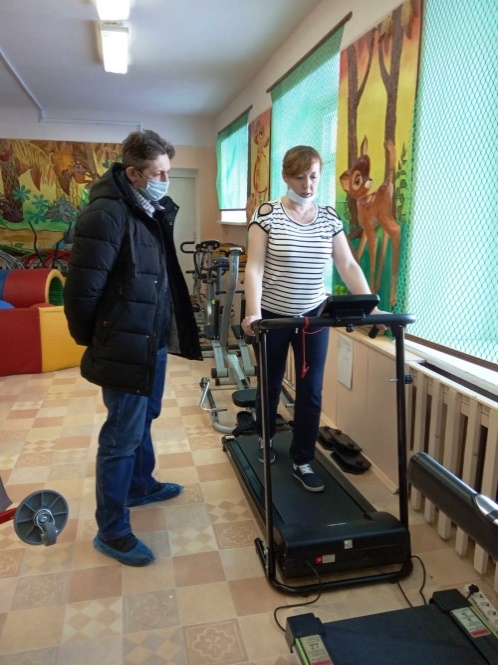 Перечень реабилитационногооборудования и инвентаря:Костюм «Фаэтон»Вертикализатор динамическийХодункиХодунки-ползунки для детей с ДЦПДетские ходунки - роллаторыТренажер для развития локтевого и плечевого суставовТренажер сгибание-разгибание пальцевВелосипед для детей с ДЦПОпора функциональная для сидения ребенка-инвалидаТростиКостылиСпециализированная посуда для инвалидов Дорожка беговая электрическая Велотренажер педальный механический Мяч физиоролл Разделочная доска универсальная для захвата и удержания предметов (с приспособлениями)Ходунки опорные стандартные складные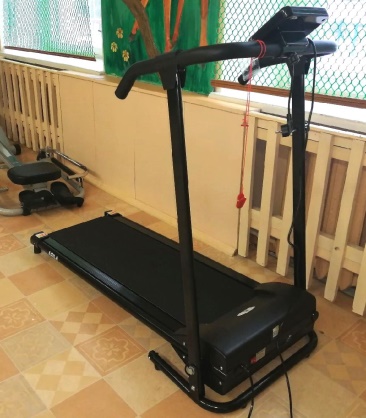 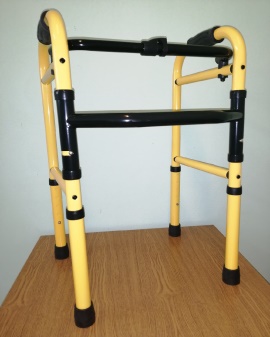 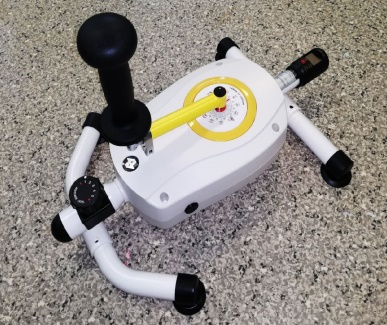 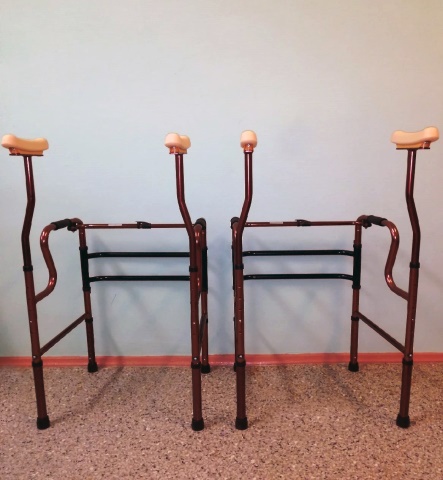 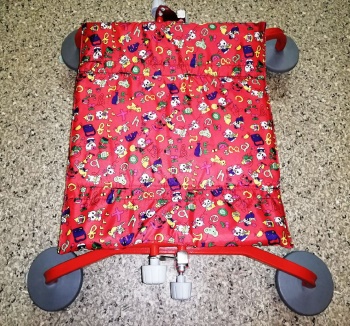 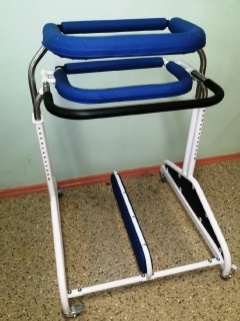 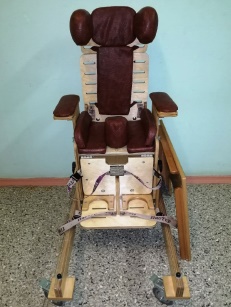 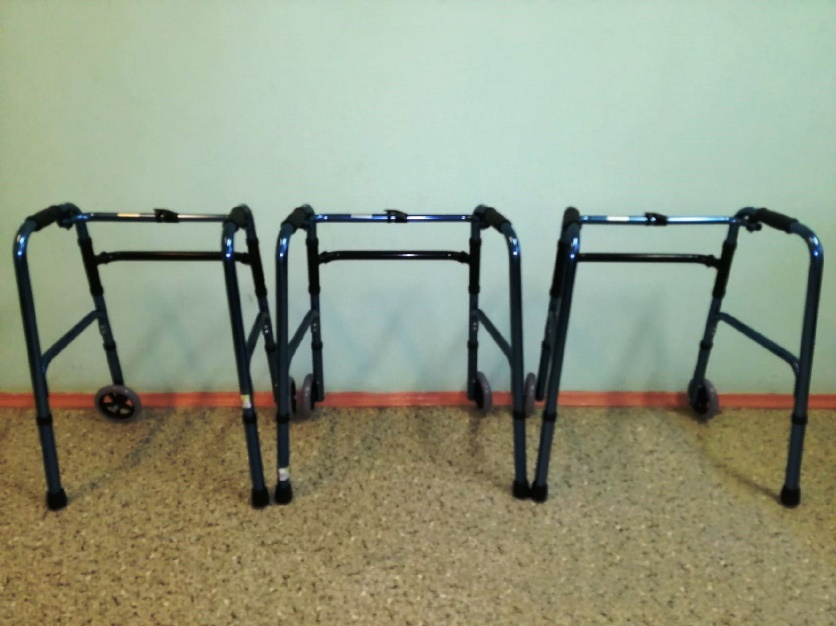 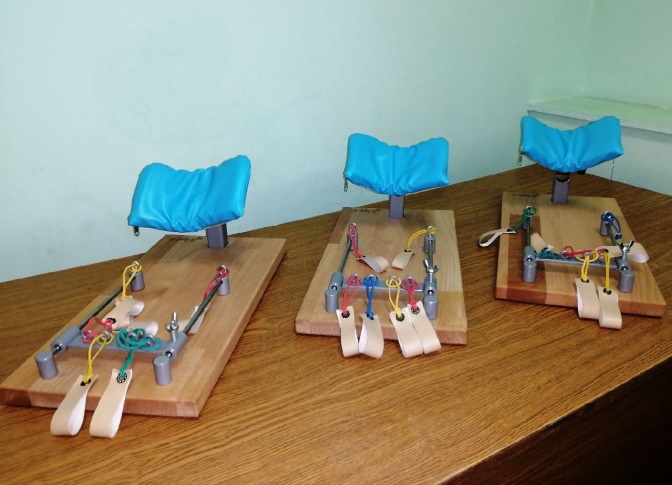 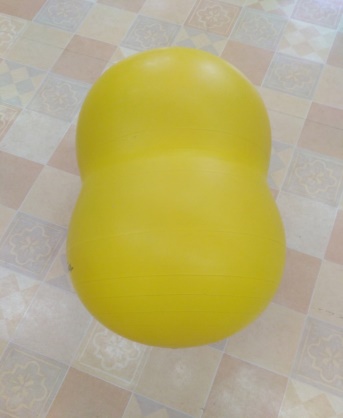 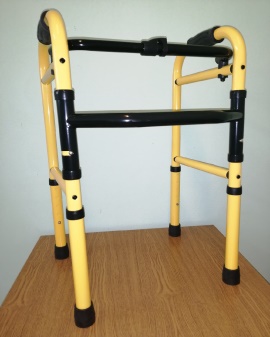 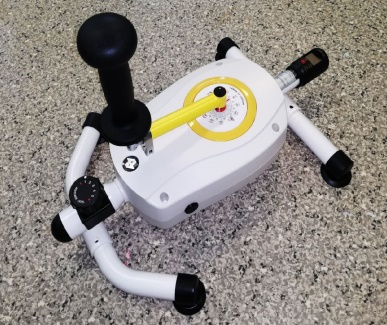 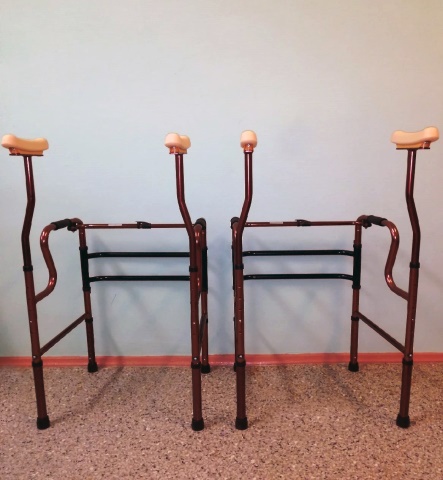 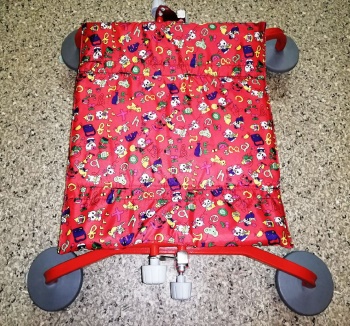 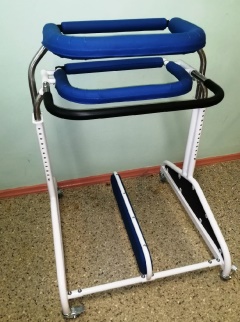 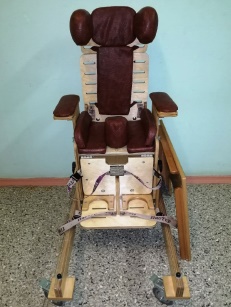 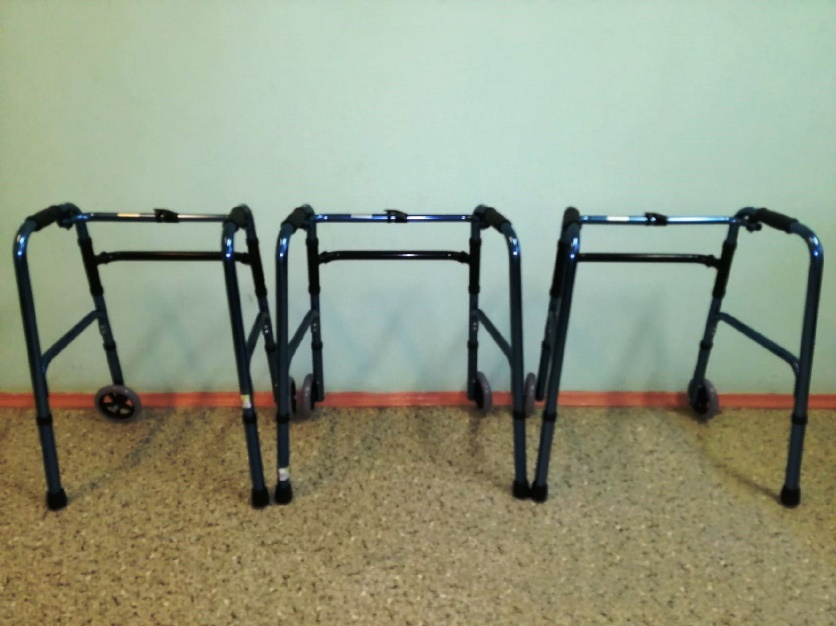 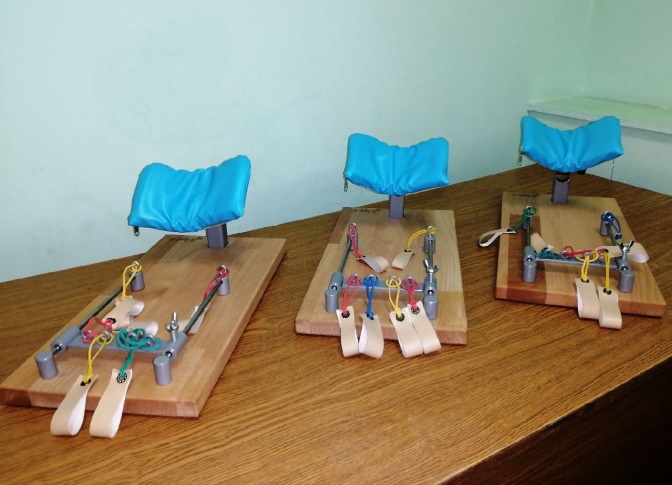 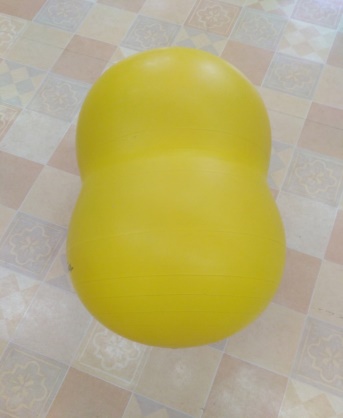 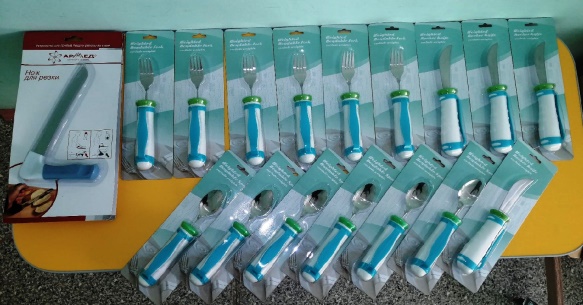 